Fejlődőképes Kft.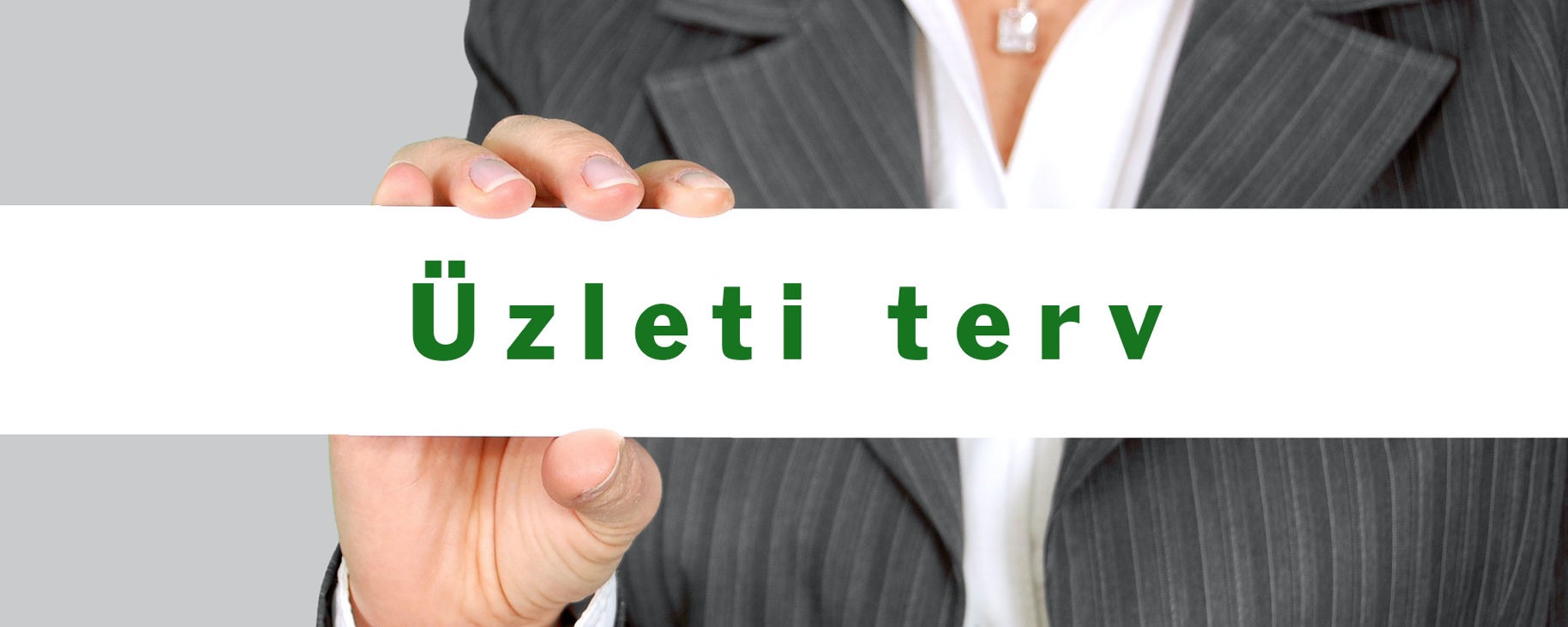 „vállalkozása neve”2020DebrecenVezetői összefoglalóA vállalkozás bemutatásaMarketing és értékesítési tervTermék/szolgáltatás bemutatásaCélcsoport és piac bemutatásaPotenciális vásárlók köre (csak természetes személyek esetén!)Versenytárs elemzésFőbb versenytársak erősségei és gyengeségeiVersenytárs árai – saját összehasonlítássalVersenyelőny összehasonlítás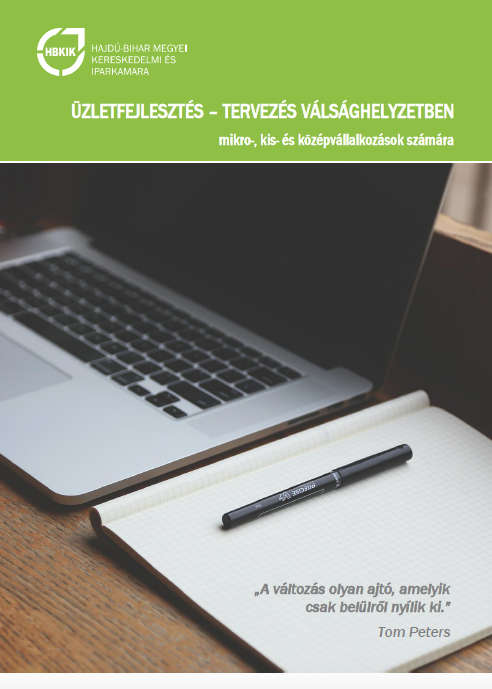 Az Üzletfejlesztés- tervezés válsághelyzetben című kiadványt az alábbi linken keresztül érheti el:https://hbkik.hu/wp-content/uploads/2020/04/Üzletfejlesztés-és-tervezés-válsághelyzetben.pdfKommunikációs tervMűködési tervKulcsfontosságú elemek bemutatásaTermékfejlesztés vagy szolgáltatásfejlesztés (ha releváns)A termelés vagy szolgáltatás működési folyamataTervezett tevékenység, szolgáltatás/termelés elindításaTervezett ütemezés, mérföldkövek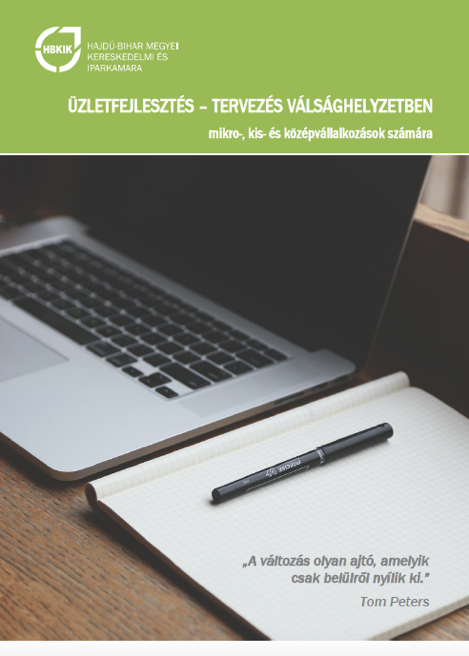 A kiadványt és mellékleteit az alábbi linken érheti el:https://hbkik.hu/wp-content/uploads/2020/04/Üzletfejlesztés-és-tervezés-válsághelyzetben.pdfPénzügyi tervezésBevételek és kiadások részletezéseVeszélyforrások, melyek a pénzügyi helyzetére potenciális veszélyt jelentenekPénzügyi terv -számokbanMérlegEredménykimutatásPénzforgalmi tervVállalkozás neve:Fejlődőképes Kft.Üzleti terv időszaka:2020-2024A vállalkozás küldetésének rövid bemutatása.A szöveg beírásához kattintson ide.A vállalkozás tevékenyégének tömör összefoglalása.A szöveg beírásához kattintson ide.pl.: A vállalkozás 10 éves fennállása óta sikeresek kereskedelmi tevékenységet folytat belföldön. (iparág, termékek, szolgáltatások, stb...)Üzleti ötlet rövid bemutatása.A szöveg beírásához kattintson ide.Egy éven belül elérni kívánt eredmények.A szöveg beírásához kattintson ide.A vállalkozás hosszútávú céljainak bemutatása (3-4 év)A szöveg beírásához kattintson ide.A vállalkozás fejlődési lehetőségei hosszútávonA szöveg beírásához kattintson ide.A vállalkozás legfontosabb partnerei, ügyfeleiA szöveg beírásához kattintson ide.pl.: 6 éve kiemelt partner az xy kft, akinek a cég bevételeinek 50% köszönhető, ezért stratégiai fontosságú partner.Új partneri lehetőségek, célok eléréseA szöveg beírásához kattintson ide.pl.: A fő cél, hogy a vállalkozás megfejeljen az xy kft követelményeinek, hogy partnerei lehessünkTermék és szolgáltatás rövid, tömör bemutatása, legfontosabb értékeivelA szöveg beírásához kattintson ide.Kiegészítő szolgáltatások bemutatásaA szöveg beírásához kattintson ide.Üzleti célcsoport bemutatásaA szöveg beírásához kattintson ide.Értékesítési szolgáltatások értékesítési helye, módszereA szöveg beírásához kattintson ide.Vevői igények bemutatása 
(termék és szolgáltatás minőségi elvárásai vevői számára)A szöveg beírásához kattintson ide.A potenciális célpiac mérete számszerűsítve! (vásárlók száma)A szöveg beírásához kattintson ide.A piac méretének várható növekedéseLassan növekvő, gyorsan növekvő, nem változik, lassan csökkenő, gyorsan csökkenőA legnagyobb versenytársak bemutatásaA szöveg beírásához kattintson ide.Főbb versenytársakVersenytárs gyengeségei Versenytárs erősségeiVersenytárs termékeinek vagy szolgáltatásainak speciális jellemzőiFőbb versenytársakTermék/szolgáltatás ára 1Termék/szolgáltatás ára 2Termék/szolgáltatás ára 3Saját ár:Saját termékek, szolgáltatások egyedi jellemzői, versenyelőnyei a versenytársakhoz képest.ErősségGyengeségFő üzenet(tervezett potenciális vásárlók felé)A szöveg beírásához kattintson ide.Főbb kommunikációs eszközökA szöveg beírásához kattintson ide.Főbb kommunikációs és értékesítési csatornákA szöveg beírásához kattintson ide.pl.: üzlet helység, socail media, személyes eladások, hírlevél stb..Mi indokolja a fejlesztést?Tervezett termék- és szolgáltatásfejlesztés bemutatásaA szöveg beírásához kattintson ide.A fejlesztéshez rendelkezésre álló eszközök bemutatása. A fejlesztéshez már megoldott problémák bemutatása.A szöveg beírásához kattintson ide.A fejlesztés várható eredménye.A fejlesztés várható eredményterméke, produktuma termék esetén.A szöveg beírásához kattintson ide.A megvalósítás tervezett időintervalluma, fejlesztés zárásaA szöveg beírásához kattintson ide.Szolgáltatás folyamatának bemutatásaA szöveg beírásához kattintson ide.Termelés működési folyamatának bemutatásaA szöveg beírásához kattintson ide.Egyéb kiegészítő szolgáltatások bemutatásaA szöveg beírásához kattintson ide.MérföldkőCélHatáridőTervezett indítás (projekt)1 mérföldkő2 mérföldkőZárásA tervezett bevételi számok szöveges alátámasztásaA szöveg beírásához kattintson ide.A tervezett kiadási számok szöveges alátámasztásaA szöveg beírásához kattintson ide.Lehetséges veszélyekMegoldási alternatíva a veszély elhárításáraMérlegMérlegMérlegelőző év tény 
(dec.31.) tárgyévi terv (dec.31.)Tárgyévet követő 1. év terv 
(12.31)1A.Befektetett eszközök2I.Immateriális javak3II.Tárgyi eszközök4III.Befektetett pénzügyi eszközök5B.Forgóeszközök6I.Készletek7II.Követelések8III.Értékpapírok9IV.Pénzeszközök10C.Aktív időbeli elhatárolásokEszközök összesen (A+B+C)11D.Saját tőke12I.Jegyzett tőke13II.Jegyzett, még be nem fizetett tőket (-)14III.Tőketartalék15IV.Eredménytartalék16V.Lekötött tartalék17VI.Értékelési tartalék18VII.Adózott eredmény19E.Céltartalékok20F.Kötelezettségek21I.Hátrasorolt kötelezettségek22II.Hosszú lejáratú kötelezettségek23ebből: hosszú lejáratú hitel24III.Rövid lejáratú kötelezettségek25ebből: rövid lejáratú hitel, kölcsön, lízing26G.Passzív időbeli elhatárolások27Források összesen (D+E+F+G)EredménykimutatásEredménykimutatásEredménykimutatáselőző év tény 
(dec.31.) tárgyévi terv (dec.31.)Tárgyévet követő 1. év terv 
(12.31)1I.Értékesítés nettó árbevétele2II.Aktivált saját teljesítmények értéke3III.Egyéb bevételek4IV.Anyagjellegű ráfordítások5V.Személyi jellegű ráfordítások6VI.Értékcsökkenési leírás 7VII.Egyéb ráfordítások8A.ÜZEMI (ÜZLETI) TEVÉKENYSÉG EREDMÉNYE (I±II+III-IV-V-VI-VII)9VIII.Pénzügyi műveletek bevételei10IX.Pénzügyi műveletek ráfordításai11B.PÉNZÜGYI MŰVELETEK EREDMÉNYE (VIII-IX)12E.ADÓZÁS ELŐTTI EREDMÉNY (±C±D)13XII.Adófizetési kötelezettség14F.ADÓZOTT EREDMÉNY (±E-XII)OsztalékMegnevezés/Időszak  (Egyéni vállalkozó esetén csak ezen táblázat töltendő ki!)előző év tény 
(dec.31.) tárgyévi terv (dec.31.)Tárgyévet követő 1. év terv 
(12.31)BEVÉTEL000ÁrbevételEgyéb bevételHitelTámogatásKIADÁSOK000AnyagvásárlásKözüzemi díjakBérleti díjKarbantartási költségekTelefon, internet költségReklám költségÉrtékesítési költségBiztosítási díjEgyéb beszerzésekBérekJárulékokBankkamat és költségHitel törlesztésEGYENLEG000